Общество с ограниченной ответственностью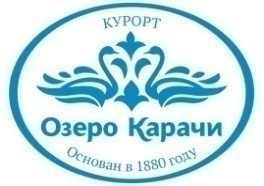                                             Санаторий    «Озеро Карачи»Юрид.адрес: : 632224, Новосибирская обл, Чановский район,  кп. Озеро Карачи, ул. Школьная, д.1еФакт.адрес: 632224, Новосибирская обл, Чановский район, к п. Озеро Карачи, ул. Школьная, д.1еИНН 5405441098 КПП 541501001 ОГРН 1115476106569р/с 40702810444260013395 в ОАО «Сбербанк России» к/с 30101810500000000641 
БИК 045004641Телефон  (383-67) 41-144, 41-145, 41-644 E-mail:okarachi@mail.ru, www.okarachi.ru________________________________________________________________________________            В связи с расширением лечебной базы в ООО «Санаторий «Озеро Карачи»» требуются на постоянную работу следующие специалисты:Врачи (акушер-гинеколог, терапевт, уролог, травматолог-ортопед, диетолог, лечебной физкультуры, невролог, косметолог, функциональной диагностики, психотерапевт, эндокринолог, кардиолог, пульмонолог, профпатолог, ревматолог, ультразвуковой диагностики, мануальный терапевт).В свою очередь гарантируется заработная плата от 50000 руб. Предоставляется служебное жильё, беспроцентные ссуды на строительство, оформление работника в соответствии с ТК РФ, также предоставляется возможность переобучения на смежную специальность и подтверждение сертификата за счет Санатория.В дополнительные гарантии для работников ООО «Санаторий «Озеро Карачи»» входят:- Бесплатное посещение тренажерного зала;- Льготное посещение Аквапарка;- Бизнес-ланчи по сниженным ценам; - Бесплатное посещение культурно-развлекательных мероприятий (караоке, кинозал, концерты, библиотека);- Прохождение лечения бесплатно по подарочным сертификатам от Санатория.Вы можете посмотреть всю информацию о Санатории «Озеро Карачи» на нашем официальном сайте https://okarachi.ru/ru/Тел. 8 383 67 41-158, 89134688298 (Оксана Сергеевна Шамаева, начальник Отдела кадров)schamaeva.ox@yandex.ru – для подачи резюме